November 3, 2021Via Certified MailLaura ZepedaUtilities Marketing Group LLC6275 South Pearl Street Suite 100Las Vegas NV  89120-6274						RE:	Bond Continuation 							Utilities Marketing Group LLC							A-2014-2399835Dear Ms. Zepeda:	Please find under cover of this letter the financial instrument filed with the Commission on behalf of Utilities Marketing Group LLC because it is not acceptable.  The Commission requires a supplier to file an original bond, letter of credit, continuation certificate, amendment, or other financial instrument as part of a supplier’s licensing requirements under Section 2809(c) of the Pennsylvania Public Utility Code.   In all locations where the name of the principal appears, please note that this must match exactly with the license issued by the Commission. Utilities is spelled incorrectly. Please file the originally signed and sealed security instrument with my office within 20 days of the date of this letter, preferably by overnight deliverySincerely,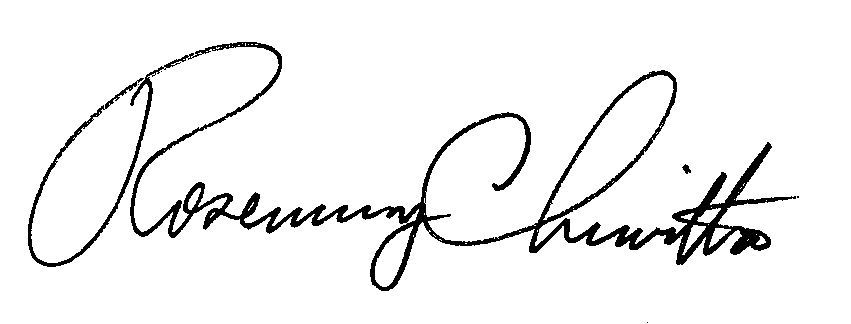 Rosemary ChiavettaSecretary of the CommissionRC:jbs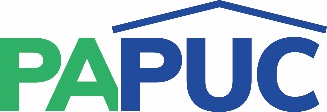                      COMMONWEALTH OF PENNSYLVANIAPENNSYLVANIA PUBLIC UTILITY COMMISSIONCOMMONWEALTH KEYSTONE BUILDING400 NORTH STREETHARRISBURG, PENNSYLVANIA 17120IN REPLY PLEASE REFER TO OUR FILE